黄岩区政府性投资项目工程招标控制价审核备案表                                         项目档案号：黄财预〔2024〕10号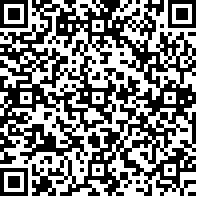 工程基本信息项目名称黄岩区平田乡下水居水库治理工程黄岩区平田乡下水居水库治理工程黄岩区平田乡下水居水库治理工程工程基本信息工程地点平田乡平田村平田乡平田村平田乡平田村工程基本信息设计单位工程基本信息工程概况黄岩区平田乡下水居水库治理工程位于台州市黄岩区上垟乡和平田乡交界处，属大岩、象岙及岭脚三村所有。主要内容为：（1）、左岸库尾进行分级清淤。（2）、对现状上坝道路范围进行硬化，路面结构采用15cm厚碎石垫层+20cm厚C25砼路面，路宽为3m～9m，宽度按现状土路路宽，保留道路山坡侧排水沟。（3）、新建巡查道路长965m，起点为大坝左坝头，终点为库区东侧现状道路；桩号L0+000.00~L0+740.25段设1.8米宽巡查道路，路面结构15cm厚碎石垫层+15cm厚C25透水砼+50厚C25彩色透水砼（灰色）；L0+740.25~L0+964.84段新建0.8m宽道路，路面结构10cm厚碎石垫层+10cm厚C25透水砼+50厚C25彩色透水砼（灰色）；局部山体较陡段设干砌块石挡墙处理高差，临水侧设1.2m高水泥仿木栏杆防护；桩号L0+573.11～桩号L0+594.61段设置栈桥，栈桥总长21.5m，共4跨，桥宽1.8m，铺设50厚C25彩色透水砼（灰色），两侧设水泥仿木栏杆防护；巡查道路共设两处景观桥，景观桥均采用拱桥的形式；沿线设驻足休息场地2处，建设休闲座椅4个，亲水平台1处，休闲长廊一处。具体详见施工图纸。黄岩区平田乡下水居水库治理工程位于台州市黄岩区上垟乡和平田乡交界处，属大岩、象岙及岭脚三村所有。主要内容为：（1）、左岸库尾进行分级清淤。（2）、对现状上坝道路范围进行硬化，路面结构采用15cm厚碎石垫层+20cm厚C25砼路面，路宽为3m～9m，宽度按现状土路路宽，保留道路山坡侧排水沟。（3）、新建巡查道路长965m，起点为大坝左坝头，终点为库区东侧现状道路；桩号L0+000.00~L0+740.25段设1.8米宽巡查道路，路面结构15cm厚碎石垫层+15cm厚C25透水砼+50厚C25彩色透水砼（灰色）；L0+740.25~L0+964.84段新建0.8m宽道路，路面结构10cm厚碎石垫层+10cm厚C25透水砼+50厚C25彩色透水砼（灰色）；局部山体较陡段设干砌块石挡墙处理高差，临水侧设1.2m高水泥仿木栏杆防护；桩号L0+573.11～桩号L0+594.61段设置栈桥，栈桥总长21.5m，共4跨，桥宽1.8m，铺设50厚C25彩色透水砼（灰色），两侧设水泥仿木栏杆防护；巡查道路共设两处景观桥，景观桥均采用拱桥的形式；沿线设驻足休息场地2处，建设休闲座椅4个，亲水平台1处，休闲长廊一处。具体详见施工图纸。黄岩区平田乡下水居水库治理工程位于台州市黄岩区上垟乡和平田乡交界处，属大岩、象岙及岭脚三村所有。主要内容为：（1）、左岸库尾进行分级清淤。（2）、对现状上坝道路范围进行硬化，路面结构采用15cm厚碎石垫层+20cm厚C25砼路面，路宽为3m～9m，宽度按现状土路路宽，保留道路山坡侧排水沟。（3）、新建巡查道路长965m，起点为大坝左坝头，终点为库区东侧现状道路；桩号L0+000.00~L0+740.25段设1.8米宽巡查道路，路面结构15cm厚碎石垫层+15cm厚C25透水砼+50厚C25彩色透水砼（灰色）；L0+740.25~L0+964.84段新建0.8m宽道路，路面结构10cm厚碎石垫层+10cm厚C25透水砼+50厚C25彩色透水砼（灰色）；局部山体较陡段设干砌块石挡墙处理高差，临水侧设1.2m高水泥仿木栏杆防护；桩号L0+573.11～桩号L0+594.61段设置栈桥，栈桥总长21.5m，共4跨，桥宽1.8m，铺设50厚C25彩色透水砼（灰色），两侧设水泥仿木栏杆防护；巡查道路共设两处景观桥，景观桥均采用拱桥的形式；沿线设驻足休息场地2处，建设休闲座椅4个，亲水平台1处，休闲长廊一处。具体详见施工图纸。工程经济信息项目批文  概算(或文件)审批金额（万元）312.18工程经济信息建设规模（㎡）5167单方造价（元/㎡）387.75工程经济信息编制造价2183375核减（增）179893工程经济信息招标控制价（万元）200.3482200.3482200.3482工程经济信息招标控制价（万元）大写：贰佰万零叁仟肆佰捌拾贰元整大写：贰佰万零叁仟肆佰捌拾贰元整大写：贰佰万零叁仟肆佰捌拾贰元整工程计价依据计价依据及方式工程量清单计价工程量清单计价工程量清单计价工程计价依据价格信息本工程主要材料预算单价参考《台州市工程造价信息》2023年第12期信息价。其他材料预算单价按工程所在地区的市场价格水平，参照近期其他工程资料分析确定。实际市场价超过限价的价差在计取税金后列入相应项目的单价中。本工程主要材料预算单价参考《台州市工程造价信息》2023年第12期信息价。其他材料预算单价按工程所在地区的市场价格水平，参照近期其他工程资料分析确定。实际市场价超过限价的价差在计取税金后列入相应项目的单价中。本工程主要材料预算单价参考《台州市工程造价信息》2023年第12期信息价。其他材料预算单价按工程所在地区的市场价格水平，参照近期其他工程资料分析确定。实际市场价超过限价的价差在计取税金后列入相应项目的单价中。需提交的材料□工程招标控制报告书□其他需提交的材料□工程招标控制报告书□其他需提交的材料□工程招标控制报告书□其他需提交的材料□工程招标控制报告书□其他需提交的材料编制单位台州立鑫工程咨询有限公司联系人 ：王海良        电话：13957626220 日期：   年  月  日台州立鑫工程咨询有限公司联系人 ：王海良        电话：13957626220 日期：   年  月  日台州立鑫工程咨询有限公司联系人 ：王海良        电话：13957626220 日期：   年  月  日台州立鑫工程咨询有限公司联系人 ：王海良        电话：13957626220 日期：   年  月  日建设单位平田乡政府联系人 ：刘建生        电话：13819695352日期：   年  月  日平田乡政府联系人 ：刘建生        电话：13819695352日期：   年  月  日平田乡政府联系人 ：刘建生        电话：13819695352日期：   年  月  日平田乡政府联系人 ：刘建生        电话：13819695352日期：   年  月  日项目主管部门签收记录
                                        日期：   年  月  日
                                        日期：   年  月  日
                                        日期：   年  月  日
                                        日期：   年  月  日